Wiggenhall St Mary Magdalen Parish CouncilI hereby give you notice that an Ordinary Meeting of the above-named Parish Council will be held on 10 February 2022 at 6.30 pm at Magdalen Village Hall.  All members of the Council are hereby summoned to attend for the purpose of considering and resolving upon the business to be transacted at the meeting as set out hereunder.  The meeting will be open to the public unless the Council otherwise direct.  10 minutes will be allowed during the meeting for members of the public to raise points of concern on agenda items. AGENDAReceive apologies for absenceConfirm as a correct record the minutes of the meeting of the Council held 	13 January 2022.   Draft minutes previously circulatedAccept declarations of interest and dispensation requests on agenda itemsAgree meeting be adjourned to allow members of the public to speakMatters arising not covered elsewhere on the agenda (for information only)Correspondence (for information only)Highwaysa	Receive reports of highways issues including lighting and public footpathsReceive reports Woodland – updateVillage Sign update Cemetery Gates and Pillars – updateRenovation of phone boxes in villageReviewa	Internal Control Statement for 21/22b	Effectiveness of Internal Audit 21/22Consider request for an additional dog bin in Stow Road and possible relocation of dog bin from cemetery gates to Park Crescent or nearby location.Planning a	Consider applications receivedFinancea  	Resolve to accept monthly accounts to 31 January 2022 b	Resolve to pay schedule of paymentsc	Note increased holiday hours for clerk due to length of service and extra Bank Holiday 2022Councillors’ concerns and agenda items for next meeting –information only Agree meeting be adjourned for Public Speaking.Confirm date of next meeting 10 March 2022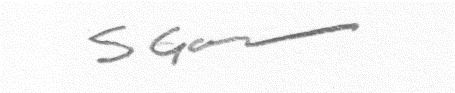 	1 February 2022